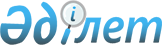 О признании утратившим силу постановления акимата города Павлодара от 2 июля 2015 года № 753/12 "Об утверждении методики ежегодной оценки деятельности административных государственных служащих корпуса "Б" исполнительных органов акимата города Павлодара"Постановление акимата города Павлодара Павлодарской области от 5 февраля 2016 года № 98/2      В соответствии со статьей 21-1 Закона Республики Казахстан "О нормативно-правовых актах" от 24 марта 1998 года, в связи с утратой силы нормативных правовых актов вышестоящего уровня, акимат города Павлодара ПОСТАНОВЛЯЕТ:

      1. Признать утратившим силу постановление акимата города Павлодара от 2 июля 2015 года № 753/12 "Об утверждении методики ежегодной оценки деятельности административных государственных служащих корпуса "Б" исполнительных органов акимата города Павлодара" (зарегистрировано в Реестре государственной регистрации нормативных правовых актов за № 4614, опубликовано 25 июля 2015 года в газете "Сатып алу ақпарат").

      2. Государственному учреждению "Аппарат акима города Павлодара" принять меры в соответствии с действующим законодательством, вытекающим из настоящего постановления.

      3. Контроль за выполнением настоящего постановления возложить на руководителя аппарата акима города Фишер Т. В.


					© 2012. РГП на ПХВ «Институт законодательства и правовой информации Республики Казахстан» Министерства юстиции Республики Казахстан
				
      Аким города Павлодара

Б. Бакауов
